Publicado en México el 06/06/2024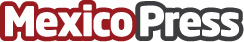 eRetail Day Latam: el canal retail online se da cita para capacitarse y hacer negociosLa nueva edición del evento se llevará a cabo del 10 al 12 de junio y es organizado por el eCommerce Institute junto a la Asociación Mexicana de Venta Online (AMVO)Datos de contacto:CarlaRAKU54 9 11 5504-0300Nota de prensa publicada en: https://www.mexicopress.com.mx/eretail-day-latam-el-canal-retail-online-se-da_1 Categorías: Internacional Nacional Marketing Emprendedores E-Commerce Estado de México Webinars http://www.mexicopress.com.mx